NATIONAL ASSOCIATION OF PARLIAMENTARIANS®Minutes of the Special Meeting Board of DirectorsNovember 22, 2020Call to Order: President Darlene Allen, PRP, called the special meeting of the NAP Board of Directors to order at 6:00 PM CST, on November 22, 2020. The meeting was held via Zoom Conferencing.Welcome:The president welcomed the board members and guests and thanked them for attending.Board Members Present:President Darlene Allen, PRP; Vice-President Wanda Sims, PRP; Secretary Kevin Connelly, PRP; Treasurer Carrie Dickson, PRP; Director-at-Large Joyce Brown-Watkins, PRP; Director-at-Large Adam Hathaway, PRP; District 4 Director Robert Schuck, RP; and District 5 Director Larry Martin, PRP.Advisers Present:NAP Executive Director Cyndy Launchbaugh.NAP Parliamentarian Timothy Wynn, PRP.Leah Nolan, Webinar and Meeting Support.Carla Patrick, Webinar and Meeting SupportGuests Present:Ann Rempel, Bob Williams, Cynthia Mayo, Darryl Blackwell, Dave Whitaker, Diana Duncan, Elizabeth Alleyne Hooks, Ericka Shoulas, Feriel Bishop, Francis Bush, Freddie Colston, Greg Russell, Janice Murray, Jeanette Steward, Jeanette Williams, Jeannine Hunte, Karen Williams, Kip Jackson, Linda Smallwood, Loretta Tillery, Margaret Smith Perkins, Mary Grant, Michael Vernon, Nancy Terpening, Nkenge Gilliam, Olive Taylor, Patricia Cauley, Pleshette Shelton, Regina Williams, Renee Belton, Robert Robinson, Rosalie Stroman, Sandy Baker, Sharon Wells, Steven Cook, Tamika Cannon, Theljewa Garrett. Tonda Ladson, and Winnie Brinkley.Adoption of Agenda:The proposed agenda was adopted as distributed.Approval of the Response to the Auditor’s Report:It was moved that the Board approve the proposed response to the Auditor’s recommendations in its report for the fiscal year ending November 30, 2019 (see attachment A).  The motion was adopted without objection.Historic Area LeaguE (WHALE) Special Committee Resolution:The following resolution was moved on behalf of the WHALE Special Committee:Resolved, that the National Association of Parliamentarians recognizes the birthplace of Robert’s Rules of Order, which is the First Baptist Church in New Bedford, Massachusetts, by inviting donations to support the restoration of the building by the Waterfront Historic Restoration League, and the creation of a Robert’s Exhibit therein.The motion was adopted without objection.Report on American Institute of Parliamentarians (AIP) Resolution Concerning General Robert and the Renaming of Military Bases:Director-at-Large Adam Hathaway provided the wording of the AIP resolution in support of naming a United States military base after General Henry M. Robert, as well as a sample letter that members can use to express their opinion in favor of it being done.Announcements:The next scheduled Board of Directors meeting is scheduled for Tuesday, January 12, 2021.Adjournment:The meeting adjourned at 6:22 PM CST.____________________________  Kevin Connelly, PRPNAP Secretary________________________________________________________________ Chair Larry Martin, PRP                                                       Date Approved________________________________________________________________ Adam Hathaway, PRP	                 Date Approved_________________________________________________________________Joyce Brown-Watkins, PRP	                 Date Approved		Attachment A: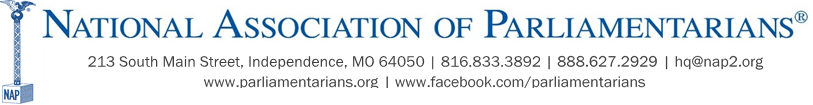 November 23, 2020Mr. Rich BiliAssurance Services PartnerKeller & Owens, LLC10955 Lowell Avenue, Suite 800Overland Park, KS 62210Dear Mr. Bili:On behalf of the Board of Directors of the National Association of Parliamentarians(NAP), thank you for conducting the Association’s audit for the period coveringDecember 1, 2018 thru November 30, 2019. We appreciate the professionalism ofthe Keller-Owens audit team and the manner in which it conducted the audit.The Board of Directors met Sunday, November 22, 2020, to review the draft AuditReport along with the Comments and Recommendations on our internal control.Attached is the Board’s responses to the Comments and Recommendations. Oncethe final audit documents are completed, we would like to have 5 bound copies –one for each officer and Management plus a copy for the NAP files. In addition, wewould like to have a digital file of the final audit to send to the Board members.Please feel free to contact me or NAP Executive Director Cyndy Launchbaugh withany additional comments or questions.Sincerely,Carrie Dickson, PRPNAP TreasurerAttachmentThe National Association of ParliamentariansWritten Response to the significant deficiencies and material weakness identified inthe audit covering the period of December 1, 2018 thru November 30, 2019.Material Weakness (material audit adjustments: material misstatements)The material misstatements identified affecting NAP’s 2019 financial statement:1. Account Reconciliations – A checklist of accounts has been created and theExecutive Director will provide reconciliation statements of the accounts to theTreasurer for external review monthly beginning with the November financials.Significant DeficienciesThe significant deficiencies identified affecting NAP’s 2019 financial statement:1. Segregation of duties – we have reviewed the suggested segregation of dutiesand as an initial step, we realigned staff duties. Both management and theBoard of Directors will continue to review financial transaction processes, andbrainstorm and implement potential mitigating controls to improve our internalcontrol. In addition, the Treasurer will review discounts, refunds and othercredits against revenue monthly.2. Deferred Membership Dues – A new administrative management system hasbeen purchased and is being implemented with full transition to occur byFebruary 1, 2021.3. Inventory Observation – A new inventory process has been implementedimmediately identifying the employee who will count inventory and requiring asecond count to be performed by a Board member or other volunteer and willinclude the opening of inventory packages to ensure all inventory matches theclassification in the inventory system.In summary, we have reviewed and modified our internal control processes andprocedures to ensure that we are taking the right steps to correct and eliminate thematerial misstatements identified as a material weakness and to address the significantdeficiencies.